FrailtyFrailty is becoming a common challenge as populations age and life expectancy improves. It is something that we can instinctively recognise and is an area that medical services are now turning their attention to. The prevalence of frailty is estimated at 10% in adults aged over 65 and increases to 50% in those over 80 years of age. Clearly those with frailty are vulnerable to illness and often deteriorate quickly due to their lack of physical reserves. A systematic review of interventions in primary care was published this year in the British Journal of General Practice. This concluded that frailty could be delayed or reversed with a combination of strength exercises and protein supplementation. Both are relatively easy to implement by either attending exercise classes at the gym or by doing home exercises. Live Argyll, have classes for those in their 60s and also seated exercise classes available (at the Victoria halls 01436673275). In the coming weeks, we will be posting a short video of what you can do at home on our website. Protein supplementation can be achieved with use of protein powder mixed with water to make a shake taken once a day. I would encourage those of all ages to exercise given the known benefits not just for physical but also mental health. If you have any questions please get in contact!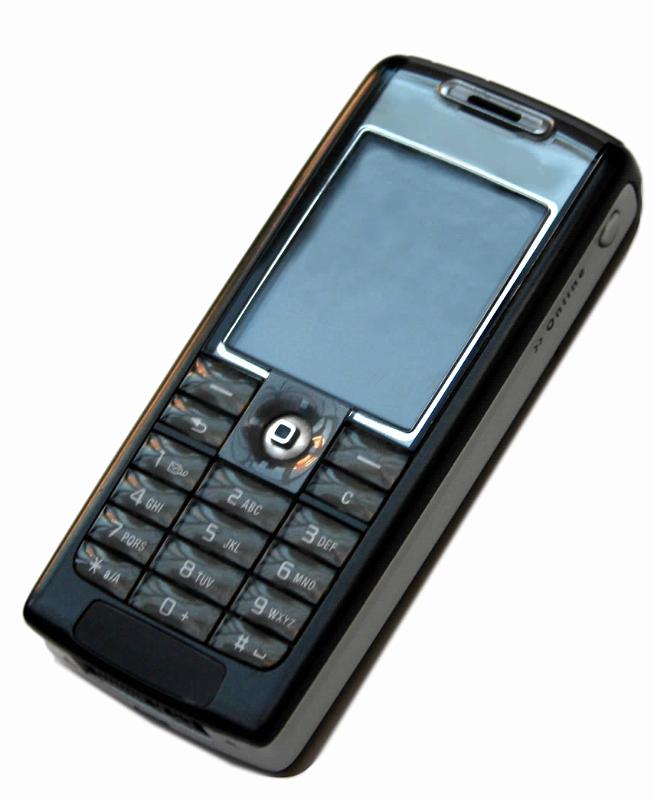 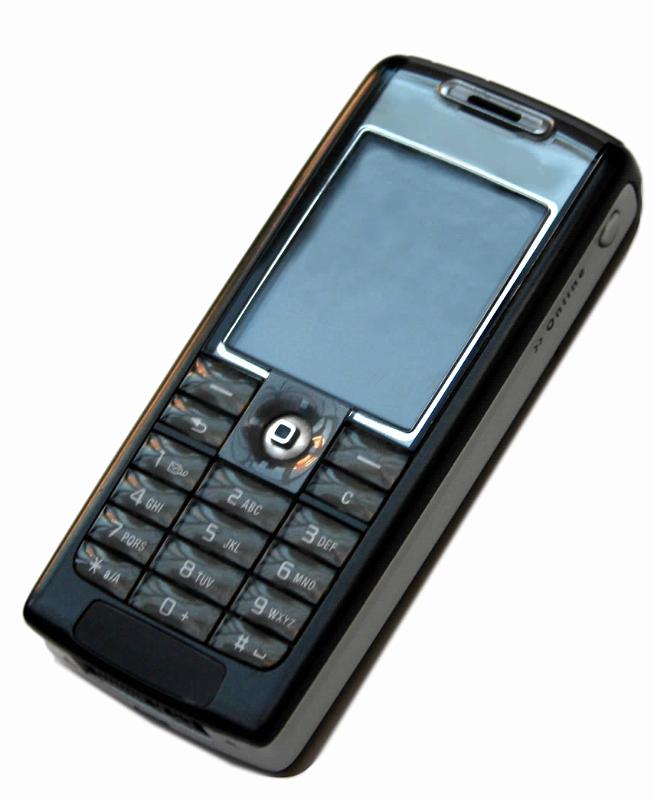 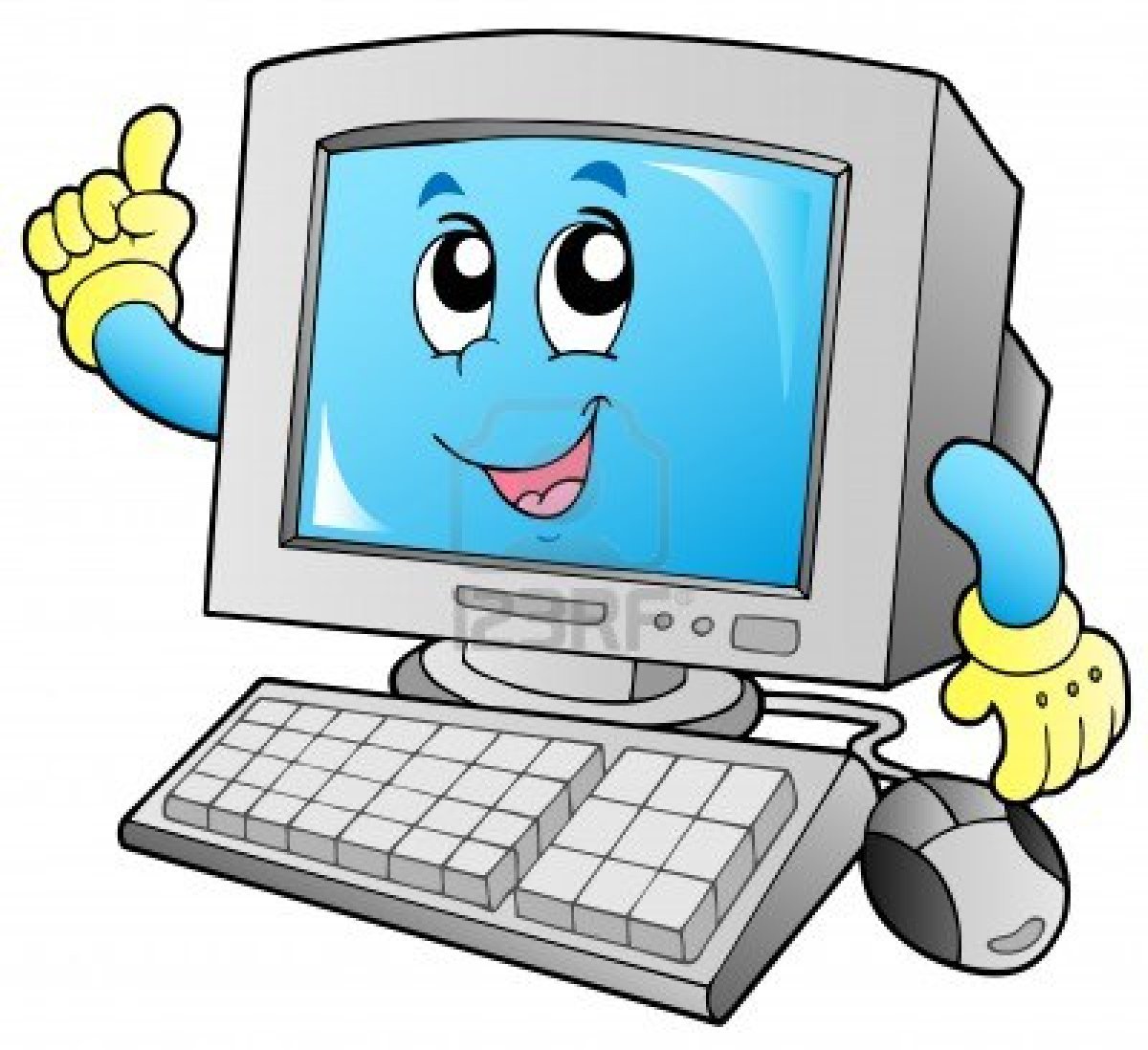 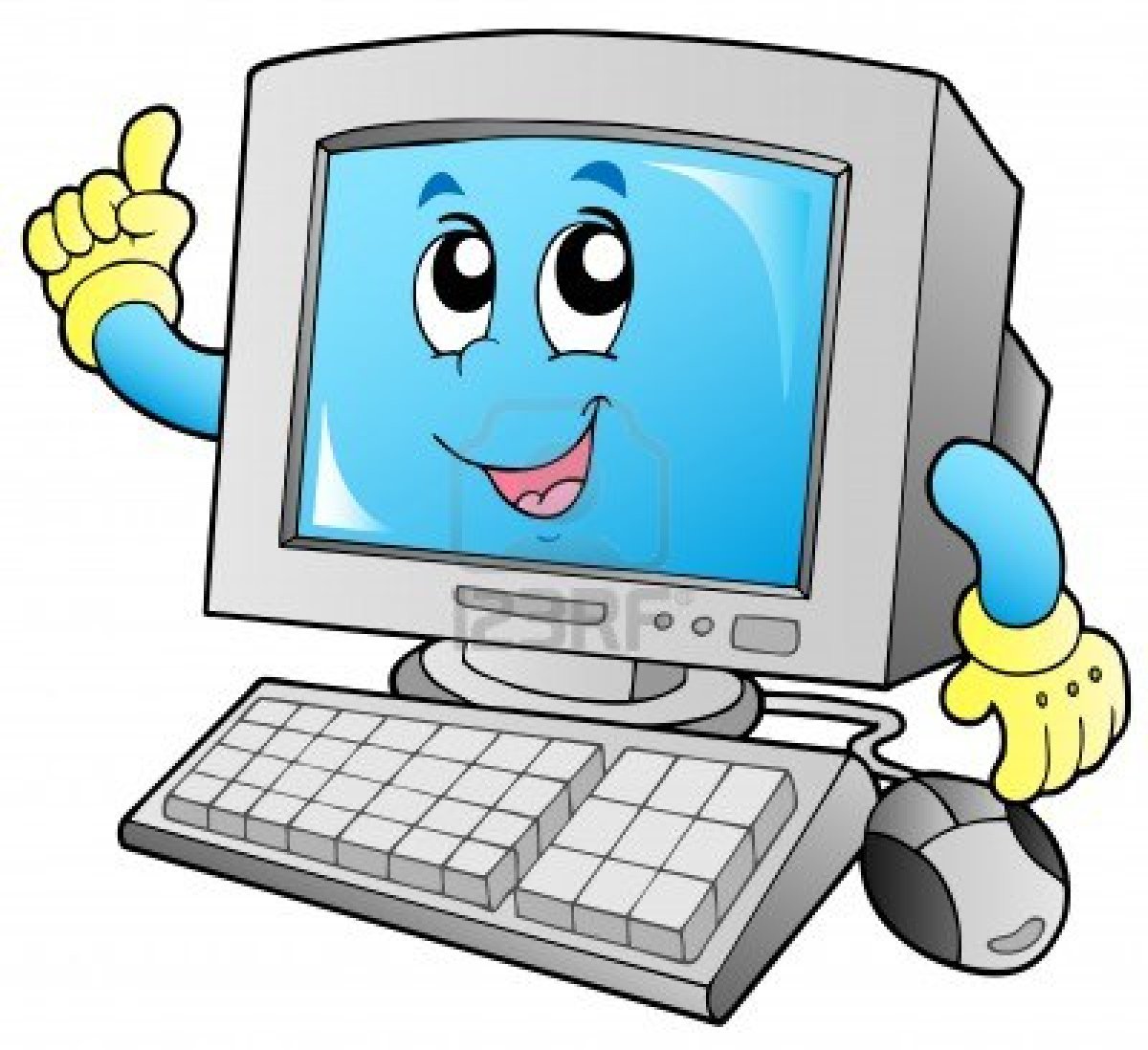 Nurse Practitioners    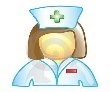 Our Nurse Practitioners are highly skilled and can deal with a large number of ailments.  The Nurse Practitioners always have access to a GP for advice and support and can consult with them as needed.The following is a list of minor ailments that our nurses can see, this list is not exhaustive.The reception staff are members of the practice team and it has been agreed they should ask patients ‘why they need to be seen’.  Reception staff are trained to ask certain questions in order to ensure that you receive:The most appropriate medical care,From the most appropriate health professional,At the most appropriate time.Receptionists are asked to collect brief information from patients:To help doctors prioritise house visits and phone callsTo ensure that all patients receive the appropriate level of careTo direct patients to see the nurse or other health professionals rather than a doctor where appropriate.Reception staff, like all members of the team, are bound by confidentiality rules.